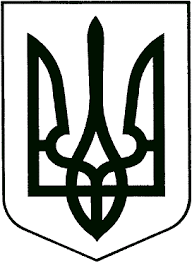 ВИКОНАВЧИЙ КОМІТЕТЗВЯГЕЛЬСЬКОЇ МІСЬКОЇ РАДИРІШЕННЯ_________________   			                                          №___________Про надання дозволу на перепоховання померлогоКеруючись статтею 40 Закону України «Про місцеве самоврядування в Україні», статтею 21 Закону України «Про поховання та похоронну справу», враховуючи звернення гр. Ригорчука Миколи Яковича від 20.03.2023 та лист Звягельського районного управління Головного управління Держпродспоживслужби в Житомирській області від 09.03.2023                                       № 107/17-02/-СГ про надання дозволу на перепоховання померлого                             гр. Коваля Сергія Михайловича, виконавчий комітет міської ради ВИРІШИВ:Надати дозвіл гр. Коваль Світлані Сергіївні на перепоховання померлого гр. Коваля Сергія Михайловича, батька громадянки, який помер                18 червня 2017 року (свідоцтво про смерть від 19 червня 2017 року                                      серія I-ТП № 309874) з кладовища на вул. Василя Стуса м. Звягель Житомирської області на кладовище смт. Вапнярка Тульчинського району Вінницької області.Перепоховання померлого гр. Коваля Сергія Михайловича здійснюється за рахунок коштів гр. Коваль Світлани Сергіївни.Перепоховання проводити в присутності медичного працівника, участь якого при проведенні перепоховання забезпечує – Коваль Світлана Сергіївна з дотриманням вимог ДСанПІН № 2.2.2.028-99 «Гігієнічні вимоги до обладнання та утримання кладовищ в населених пунктах України».Під час перепоховання померлого контроль за дотриманням безпечних умов праці протягом усього терміну ведення робіт здійснює завідувач кладовищами комунального підприємства Звягельської міської ради «Звягельсервіс» Рутанський П.О.Контроль за виконанням цього рішення покласти на заступника міського голови  Якубова В.О.Міський голова                                                                      Микола БОРОВЕЦЬ